Тест по теме «Экономический рос и развитие. Экономические циклы»1. Выберите верные суждения об измерителях экономического роста и запишите цифры, под которыми они указаны.1) К измерителям экономического роста относят ВВП, ВНП, национальный доход.2) ВВП называют количество продукции, приходящееся на каждую денежную единицу, вложенную в основные фонды.3) Правительство может планировать рост ВВП и проводить экономическую политику, обеспечивающую этот рост.4) Стабильный рост ВВП свидетельствует о развитии экономики, улучшении благосостояния граждан страны.5) ВВП рассчитывается только на душу населения.2. Выберите верные суждения об экономическом развитии и запишите цифры, под которыми они указаны.1) На экономическое развитие страны оказывают влияние географические факторы.2) Экономическое развитие — это процесс экономического роста, структурных сдвигов в экономике, совершенствование условий и качества жизни населения.3) Экономический рост непосредственно выражается в улучшении условий труда.4) Научно-техническая революция является одним из важнейших факторов экономического роста.5) Номинальный ВВП/ВНП является ведущим показателем уровня экономического развития.3. Выберите верные суждения об экономическом росте и запишите цифры, под которыми они указаны.1) Рост ВВП всегда свидетельствует об экономическом росте в стране.2) Доступность природных ресурсов более высокого качества является и условием, и показателем экстенсивного экономического роста.3) Необходимость привлечения дополнительных работников свидетельствует об экстенсивном экономическом росте.4) Научная организация труда — показатель интенсивного экономического роста.5) Об интенсивном экономическом росте можно судить по совершенствованию профессионального мастерства работников.4. В стране N наблюдается экономический спад. Какие факты из приведённого списка свидетельствуют об этом? Запишите цифры, под которыми они указаны.1) В стране наблюдается рост доходов населения.2) Производители предпочитают не делать инвестиции в долгосрочные проекты.3) Статистические службы констатируют рост безработицы, особенно среди молодёжи.4) В стране растёт количество коммерческих банков.5) ВВП на душу населения за последние три года вырос на 4%.6) Банки испытывают недостаток денежных средств.5. Выберите верные суждения об экономическом развитии и запишите цифры, под которыми они указаны.1) На экономическое развитие страны оказывают влияние исторические и географические условия её существования.2) Для экономического развития разных стран не существует единых закономерностей.3) Одним из показателей экономического развития общества является отраслевая структура экономики.4) Для экономического развития характерны как положительная динамика экономики, так и отрицательная.5) Объём ВВП на душу населения характеризует экономический потенциал страны.6. Установите соответствие между примерами и типами экономического роста к каждой позиции, данной в первом столбце, подберите соответствующую позицию из второго столбца.7. Выберите верные суждения об экономическом росте. Запишите цифры, подкоторыми они указаны.Цифры укажите в порядке возрастания.1) Экономический рост является более широким понятием по отношению к понятию «экономическое развитие».2) Экономический рост предполагает долговременное увеличение реального валового внутреннего продукта.3) Экономический рост всегда сопровождается снижением инфляции.4) Экономический рост является неотъемлемой частью экономического цикла.5) Экономический рост может обеспечиваться как за счёт интенсивных, так и за счёт экстенсивных факторов развития.8. Страна Z переживает сложный период в экономике. Какие факты свидетельствуют о том, что в стране наблюдается экономический спад? Запишите цифры, под которыми они указаны.1) В стране наблюдается высокий уровень занятости населения.2) В стране растет циклическая безработица.3) В производстве наблюдается снижение производственных мощностей.4) Наблюдается устойчивый рост ВВП.5) Качество жизни населения показывает самый высокий уровень за последнее десятилети9. Выберите верные суждения о валовом внутреннем продукте (ВВП) и запишите цифры, под которыми они указаны.1) ВВП — это совокупность экономических ресурсов, включающая ключевые производственные факторы.2) ВВП отражает общественную потребность в определённом количестве товаров и услуг, необходимых для нормального жизнеобеспечения населения.3) ВВП характеризует общий объем производства.4) ВВП — это совокупная рыночная стоимость всех конечных продуктов, произведенных в экономике (внутри страны) в течение одного года.5) ВВП — это система социально-экономических и юридических отношений, обеспечивающих непрерывный процесс воспроизводства рабочей силы.10. В стране М наблюдается экономический рост. Какие факты из приведённого списка свидетельствуют об этом? Запишите цифры, под которыми они указаны.Цифры укажите в порядке возрастания.1) Согласно данным статистических служб, выросла покупательная активность населения.2) Произошло обвальное падение валютного курса национальной денежной единицы страны М.3) Правительство констатирует падение производства в стране.4) Руководство нескольких крупных коммерческих банков заявило о значительном сокращении количества потребительских кредитов.5) Согласно базе данных Всемирного банка, в текущем году в стране увеличился ВВП на душу населения.6) Уровень безработицы среди молодёжи сократился за последние два года.11. Согласно статистическим данным, в стране М. в последние 5 лет наблюдается устойчивый экономический рост. Выберите из приведённого ниже списка факторы экстенсивного экономического роста. Запишите цифры, под которыми они указаны. Цифры укажите в порядке возрастания.1) освоение целинных земель под пахоту2) увеличение численности трудовых мигрантов3) внедрение государственных программ переквалификации4) разработка новых месторождений полезных ископаемых5) реструктуризация производства на основе новых технологий6) устойчивый рост курса национальной валюты12. Премьер-министр страны Т. выступил перед парламентом с докладом, в котором сообщалось о преодолении кризисных тенденций в экономике страны. Выберите из приведенного ниже списка факторы, свидетельствующие об этом. Запишите цифры, под которыми они указаны. Цифры укажите в порядке возрастания.1) долгосрочный рост ВВП2) сокращение численности безработных3) спад производства4) падение курса национальной валюты5) сокращение дефицита бюджета6) рост государственного долга13. Выберите верные суждения об экономическом росте и развитии и запишите цифры, под которыми они указаны.1) Под экономическим ростом понимается увеличение количества денег в обороте.2) Одним из показателей экономического роста является прирост реального валового внутреннего продукта.3) С переходом к постиндустриальному обществу приоритетным становится производство товаров, а не услуг.4) Экстенсивный экономический рост достигается за счет развития техники.5) Интенсивный экономический рост связан с подъемом производительности труда.14. Установите соответствие между типами экономического роста и конкретными примерами, их иллюстрирующими: к каждой позиции первого столбца подберите соответствующую позицию из второго столбца.15. Запишите словосочетание, пропущенное в таблице.ПОКАЗАТЕЛИ ЭКОНОМИЧЕСКОГО РОСТА16. Выберите верные суждения об экономическом росте и запишите цифры, под которыми они указаны.1) Экстенсивный экономический рост обеспечивается за счёт более рациональногоиспользования прежнего объёма ресурсов.2) Экономическому росту способствует увеличение до определённого предела масштабов производства, позволяющее экономить ресурсы и наращивать объёмы выпуска продукции.3) К интенсивным факторам экономического роста относят увеличение физического капитала фирм.4) Интенсивным фактором роста и развития современной экономики является высококачественный человеческий капитал.5) Стабильный экономический рост возможен за счёт повсеместного внедрения инноваций.17. Установите соответствие между примерами и факторами экономического роста, которые они иллюстрируют: к каждой позиции, данной в первом столбце, подберите соответствующую позицию из второго столбца.18. Установите соответствие между примерами и факторами экономического роста: к каждой позиции, данной в первом столбце, подберите соответствующую позицию из второго столбца.19. Установите соответствие между примерами и факторами экономического роста: к каждой позиции, данной в первом столбце, подберите соответствующую позицию из второго столбца.20. В стране Т преобладает интенсивный путь развития экономики. Какие факторы из перечисленных ниже указывают на это? Цифры укажите в порядке возрастания.1) рост производительности труда2) низкая инфляция3) рост занятости4) рост сбережений населения5) увеличение доли высокотехнологичных товаров в экспорте6) распространение ресурсосберегающих технологий21. Найдите в приведенном списке проявления экстенсивного экономического роста. Запишите цифры, под которыми они указаны.1) использование достижений технического прогресса2) расширение площадей пахотных земель3) увеличение количества занятых на производстве4) строительство новых предприятий на прежней технической базе5) повышение квалификации работников предприятий22. Напишите словосочетание, пропущенное на схеме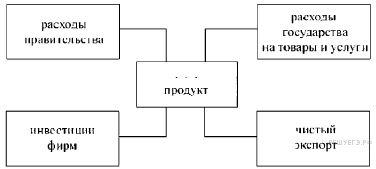 23. Установите соответствие между факторами и типами экономического роста: к каждой позиции, данной в первом столбце, подберите соответствующую позицию из второго столбца.24. В компании Z принято стратегическое решение об открытии нового направления по производству бытовой техники. Найдите в приведённом ниже списке подтверждения того, что речь идёт об интенсивном экономическом росте данного предприятия. Запишите цифры, под которыми они указаны.1) используются современные компьютерные технологии2) приобретена партия оборудования прошлого поколения3) осуществляются инвестиции в инновационные разработки4) происходит повышение квалификации работников5) повышается производительность труда6) масштабы производства увеличены за счёт открытия новых цехов25. Выберите верные суждения об экономическом росте и запишите цифры, под которыми они указаны.1) Экономическим ростом называют увеличение год от года производственных возможностей страны.2) К экстенсивным факторам экономического роста относят повышение квалификации работников.3) Ha темпы экономического роста влияет количество и качество трудовых ресурсов.4) Экономический рост зависит от эффективности технологий и управления.5) Интенсивный тип экономического роста обеспечивается увеличением количества используемых факторов производства.26. Установите соответствие между примерами и факторами экономического роста, которые они иллюстрируют: к каждой позиции, данной в первом столбце, подберите соответствующую позицию из второго столбца.27. Установите соответствие между примерами и факторами экономического роста, которые они иллюстрируют: к каждой позиции, данной в первом столбце, подберите соответствующую позицию из второго столбца.28. Установите соответствие между примерами и факторами экономического роста, которые они иллюстрируют: к каждой позиции, данной в первом столбце, подберите соответствующую позицию из второго столбца.29. Выберите верные суждения об экономических кризисах и запишите цифры, под которыми они указаны. Цифры укажите в порядке возрастания.1) Экономический кризис является неотъемлемой частью экономического цикла.2) Экономические кризисы характерны только для рыночной экономики.3) Экономический кризис характеризуется резким падением объёмов производства.4) Экономический кризис характеризуется ростом безработицы и падением реальных доходов населения.5) Экономический кризис всегда характеризуется высокой инфляцией.30. В приведённом ниже ряду найдите понятие, которое является обобщающим для всех остальных представленных понятий. Запишите это слово.Спад, рецессия, цикл, депрессия, подъём, пик.31. Выберите в приведённом списке верные суждения об экономическом цикле и запишите цифры, под которыми они указаны.1) Безработица является максимальной в высшей точке экономического подъёма.2) Учёные различают внутренние и внешние причины экономического кризиса.3) Экономический кризис характеризуется резким падением объёмов производства.4) Цикличность экономического развития свойственна всем экономическим системам.5) Наиболее чувствительны к циклическим колебаниям фирмы, выпускающие средства производства и потребительские товары длительного пользования.32. Найдите в приведенном списке операции, которые должны учитываться при подсчете ВВП, и запишите цифры, под которыми они указаны.1) оплата труда домохозяйки2) покупка нового компьютера3) подарок внуку от бабушки4) пенсия шахтера5) оплата коммунальных платежей33. Запишите слово, пропущенное в схеме.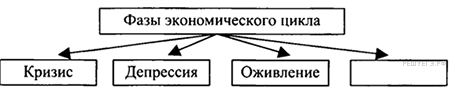 34. Найдите в приведённом ниже списке примеры, иллюстрирующие экстенсивные факторы экономического роста. Запишите цифры, под которыми они указаны.1) расширение таксомоторного парка2) повышение квалификации работников здравоохранения3) создание автоматизированной системы обработки телефонных вызовов4) внедрение энергосберегающих технологий5) введение в строй дополнительной сборочной линии на заводе6) увеличение добычи нефти35. В компании принято стратегическое решение об открытии нового направления по производству бытовой техники. Найдите в приведённом списке подтверждения того, что речь идёт об экстенсивном экономическом росте данного предприятия. Запишите цифры, поц которыми они указаны.1) использование современных компьютерных технологий2) использование устаревшего оборудования3) дополнительный набор работников4) повышение квалификации работников5) повышение производительности труда6) увеличение масштабов производства за счёт открытия новых цехов36. Директор фирмы Z принял решение об открытии новой линии производства. Что из приведённого в списке может свидетельствовать о том, что речь идёт об интенсивном экономическом росте фирмы Z? Запишите цифры, под которыми они указаны. Цифры укажите в порядке возрастания.1) применение ресурсосберегающих технологий2) рост объёмов потребляемого сырья3) открытие нескольких сборочных линий4) переобучение сотрудников5) внедрение в производство научных разработок6) увеличение штата рабочих37. Используя обществоведческие знания, составьте сложный план, позволяющий раскрыть по существу тему «Цикличность экономического развития». План должен содержать не менее трех пунктов, из которых два или более детализированы в подпунктах.38. Найдите в приведённом списке факторы ускорения экономического роста в условиях рынка и запишите цифры, под которыми они указаны.1) прогресс науки и техники2) рост числа безработных3) отток инвестиций из производственной сферы4) административное регулирование экономики5) рост образовательного уровня работников6) увеличение масштабов производства39. Прочитайте приведённый ниже текст, в котором пропущен ряд слов. Выберите из предлагаемого списка слова, которые необходимо вставить на места пропусков.«Экономический цикл — это периодически повторяющиеся на протяжении ряда лет подъёмы и спады в экономике. Экономический цикл состоит из нескольких фаз. Подъём наступает после достижения низшей точки цикла. Характеризуется постепенным ___(А) занятости и производства. Многие экономисты полагают, что данной стадии присущи невысокие темпы ___(Б). Происходит внедрение ___(В) в экономике с коротким сроком окупаемости. Пик, или вершина цикла деловой ____(Г), является «высшей точкой « экономического подъёма. В этой фазе безработица обычно достигает самого низкого ____(Д), производственные мощности работают с максимальной или близкой к ней нагрузкой, то есть в ___(Е) задействуются практически все имеющиеся в стране материальные и трудовые ресурсы.Спад характеризуется сокращением объёмов производства и снижением деловой и инвестиционной активности. Вследствие падения конъюнктуры спад обычно сопровождается ростом безработицы и падением загрузки производственных мощностей».Слова в списке даны в именительном падеже. Каждое слово может быть использовано только один раз.Выбирайте последовательно одно слово за другим, мысленно заполняя каждый пропуск. Обратите внимание на то, что слов в списке больше, чем Вам потребуется для заполнения пропусков.Список терминов:Ответы 13412434523613422121.245233415612412525 11122.национальный доход.2452121221112. 11222.156234валовой внутренний.11222.134513421212. 11222.11122.134Цикл 23525Подъем ( экспансия)15623614537. Один из вариантов плана раскрытия данной темы:1) Понятие экономического цикла.2) Основные фазы экономического цикла:а) экономический подъем (экспансия);б) экономический спад (рецессия);в) стагнация;г) оживление.3) Внешние причины цикличного развития рыночной экономики:а) вооружённые конфликты;б) изменение международной конъюнктуры производства энергоносителей;в) крупные инфраструктурные проекты и т.д.4) внутренние причины цикличного развития рыночной экономики:а) качество монетарной политики правительства;б) изменение соотношения совокупного спроса и совокупного предложения;в) накопление больших запасов товаров сверх спроса и т.д.5) Экономический рост и его факторы.38. 15639.  193685.ПРИМЕР РОСТАТИП РОСТАА) увеличение объёма выпускаемой продукции за счёт привлечения дополнительной рабочей силыБ) рост ВВП за счёт увеличения добычи и экспорта сырьяВ) увеличение объёма выпускаемой продукции за счёт повышения квалификации работниковГ) увеличение производства сельскохозяйственной продукции за счёт ввода в оборот ранее неиспользуемых земельД) увеличение объёма продаж за счёт внедрения новых технологий по транспортировке и хранению1) интенсивный рост2) экстенсивный ростПРИМЕРЫТИПЫ ЭКОНОМИЧЕСКОГО РОСТАА) Чаепроизводящая фирма наняла дополнительное количество женщин для сбора чайных листьев на своих плантацияхБ) Нефтедобывающая компания начала освоение нового месторождения нефти, истощив староеВ) Овощеводческая ферма в летний период времени наняла на временную работу студентов и учащихся для сбора огурцов и кабачковГ) Японская фирма модернизировала линию по сборке автомобилейД) За счет использования инновационных технологий на предприятии существенно возросла производительность труда1) экстенсивный2) интенсивныйПОКАЗАТЕЛИСУЩНОСТЬВаловой внутренний продуктРыночная стоимость конечной продукции, произведенной на территории одной страны за определённый период времени…Вновь созданная в материальном производстве стоимость на территории одной страны за определённый период времениПРИМЕРЫФАКТОРЫ ЭКОНОМИЧЕСКОГО РОСТАA) увеличение численности обслуживающего персоналаБ) переобучение работников предприятияB) строительство новых электростанцийГ) замена устаревшей техники на более современнуюД) расширение посевных площадей1) интенсивные2) экстенсивныеПРИМЕРФАКТОРЫ ЭКОНОМИЧЕСКОГО РОСТАА) увеличение численности работников на предприятииБ) повышение уровня организации труда на производствеВ) внедрение в производство инновационных технологийГ) повышение уровня квалификации работников предприятияД) увеличение объёма финансирования1) интенсивные факторы роста2) экстенсивные факторы ростаПРИМЕРЫФАКТОРЫ ЭКОНОМИЧЕСКОГО РОСТАА) замена производственной техники более современнойБ) повышение производительности трудаВ) установка в цехах дополнительных станков, аналогичных уже использующимсяГ) увеличение численности обслуживающего персоналаД) расширение производственных площадей1) интенсивные2) экстенсивныеФАКТОРЫТИПЫ ЭКОНОМИЧЕСКОГО РОСТАА) внедрение новых технологийБ) переподготовка работниковВ) увеличение площади предприятийГ) увеличение численности обслуживающего персоналаД) дополнительное капиталовложение в приобретение сырья1) интенсивный2) экстенсивныйПРИМЕРЫФАКТОРЫ ЭКОНОМИЧЕСКОГО РОСТАА) строительство новых предприятийБ) замена устаревшей техники более современнойВ) увеличение численности обслуживающего персоналаГ) переобучение работниковД) расширение посевных площадей1) интенсивные2) экстенсивныеПРИМЕРЫФАКТОРЫ ЭКОНОМИЧЕСКОГО РОСТАА) замена морально устаревшего производственного оборудования более современнымБ) повышение производительности трудаВ) расширение цехов, строительство новых предприятийГ) увеличение числа работниковД) привлечение дополнительных ресурсов1) интенсивные2) экстенсивныеПРИМЕРЫФАКТОРЫ ЭКОНОМИЧЕСКОГО РОСТАА) открытие новых добывающих предприятийБ) набор дополнительного персоналаB) строительство новых, более просторных цехов предприятияГ) замена производственной техники более современнойД) повышение квалификации работников1) экстенсивные2) интенсивные1) рост2) экономический3) инновация4) валовый5) производство6) активность7) позиция8) уровень9) инфляция